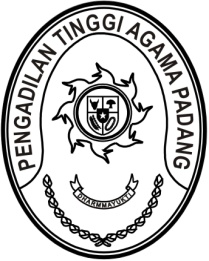 SURAT KETERANGANTIDAK PERNAH/TIDAK SEDANG MENJALANI HUKUMAN DISIPLIN SEDANG/BERATNomor : W3-A/        /KP.01.2/1/2023Yang bertanda tangan dibawah ini, Ketua Pengadilan Tinggi Agama Padang menerangkan bahwa:Nama			: Nurmaisal, S.Ag., M.H.NIP			: 197411141999032001Pangkat/Golongan 	: Pembina Tk. I / (IV/b)Jabatan		: Ketua Pengadilan Agama Batusangkar kelas IBtidak pernah/sedang menjalani hukuman disiplin sedang/berat.Surat Keterangan ini dibuat sebagai salah satu persyaratan untuk mengikuti Uji Kepatutan dan Kelayakan (Fit and Proper Test) Secara Virtual Calon Wakil Ketua Pengadilan Agama/Mahkamah Syar’iyah Kelas IA Tahun 2023 yang diselenggarakan oleh Direktorat Jenderal Badan Peradilan Agama Mahkamah Agung RI.Demikian surat keterangan ini dibuat dengan sebenar-benarnya.Padang,      Januari 2023	Ketua,Dr. Drs. H. Pelmizar, M.H.I.NIP. 195611121981031009SURAT PERSETUJUAN/PENOLAKAN PIMPINANNomor : W3-A/        /KP.01.2/1/2023Yang bertanda tangan dibawah ini:Nama			: Dr. Drs. H. Pelmizar, M.H.I.NIP			: 195611121981031009Golongan/Ruang 	: Pembina Utama / (IV/e)Jabatan		: Ketua Pengadilan Tinggi Agama PadangDengan ini menyatakan menyetujui dan memberikan izin kepada:Nama			: Nurmaisal, S.Ag., M.H.NIP			: 197411141999032001Pangkat/Golongan 	: Pembina Tk. I / (IV/b)Jabatan		: KetuaSatker			: Pengadilan Agama Batusangkar Kelas IBWilayah Hukum	: Pengadilan Tinggi Agama Padanguntuk mengikuti Uji Kepatutan dan Kelayakan (Fit and Proper Test) Secara Virtual Calon Wakil Ketua Pengadilan Agama/Mahkamah Syar’iyah Kelas IA Tahun 2023 yang diselenggarakan oleh Direktorat Jenderal Badan Peradilan Agama Mahkamah Agung RI.Demikian surat pernyataan ini dibuat dengan sebenar-benarnya.Padang,      Januari 2023	Ketua,Dr. Drs. H. Pelmizar, M.H.I.NIP. 195611121981031009S  U  R  A  T      T  U  G  A  SNomor : W3-A/        /PP.00.1/1/2023Menimbang 	: 	bahwa Direktorat Jenderal Badan Peradilan Agama Mahkamah Agung RI menyelenggarakan Profile Assessment dan Fit and Proper Test Secara Virtual bagi Calon Wakil Ketua Pengadilan Tinggi Agama/Mahkamah Syar’iyah Aceh Kelas IA Tahun 2023; Dasar 	: 	Surat Direktur Jenderal Badan Peradilan Agama Mahkamah Agung RI nomor 167/DJA/KP.04.6/1/2023 tanggal 11 Januari 2023 Uji Kepatutan dan Kelayakan (Fit and Proper Test) Secara Virutal Calon Wakil Ketua Pengadilan Agama/Mahkamah Syar’iyah Kelas IA Tahun 2023;MEMBERI TUGASKepada 	:		Nama	: Nurmaisal, S.Ag., M.H.			NIP	:	197411141999032001			Pangkat/Gol. Ru	:	Pembina Tk. I / (IV/b)			Jabatan	:	Ketua			Satuan Kerja	: Pengadilan Agama BatusangkarUntuk 	 :  	Pertama	 : 	mengikuti Profile Assessment dan Fit and Proper Test Calon Wakil Ketua Pengadilan Agama/Mahkamah Syari’yah Kelas IA pada tanggal 24 Januari s.d 3 Februari 2023 secara Virtual;Kedua	: 	selama mengikuti tes yang bersangkutan dibebaskan dari tugas.Padang,     Januari 2023Ketua Pengadilan Tinggi Agama Padang,Dr. Drs. H. Pelmizar, M.H.I.NIP. 195611121981031009